Connected Car Commerce Is Ready To Rev UpConnected car commerce is poised for growth due to the rise in connected vehicles, new in-vehicle video and gaming capabilities from the likes of Google and Amazon, and automakers partnering with financial firms to offer in-car payments. Brands can expect to see new voice and other search opportunities specific to vehicle systems and new in-vehicle ad formats and platforms tied to demographic, location and other data points.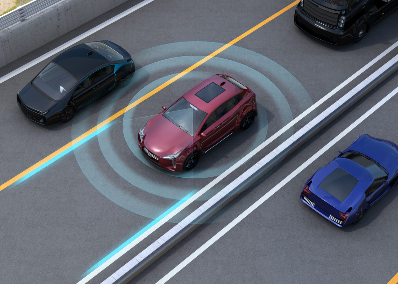 Insider Intelligence 10/13/23https://www.insiderintelligence.com/content/entertainment-commerce-will-take-off-connected-carsImage credit:https://www.wikidriver.es/wp-content/uploads/2020/03/Connected-cars-3-1536x1097.jpg